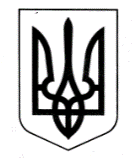 УКРАЇНАЧОРНОМОРСЬКА МІСЬКА РАДАОдеського району Одеської областіРІШЕННЯ12.04.2024                                                                  № 568-VIIIЗ метою належного забезпечення публічної безпеки і порядку на території Чорноморської  міської територіальної громади, враховуючи посилений режим несення служби поліцейськими під час дії воєнного стану,  беручи до уваги звернення  начальника Головного управління Національної поліції в Одеській області від 25.03.2024 № 61.2-2952                     (№ВХ-1360-24 від 25.03.2024), враховуючи рекомендації постійної комісії з фінансово-економічних питань, бюджету, інвестицій та комунальної власності, на підставі статті 85, пункту 225 розділу VI Бюджетного кодексу України, керуючись пунктом 22  статті 26 Закону України "Про місцеве самоврядування  в  Україні",Чорноморська міська рада Одеського району Одеської області  вирішила:1. Внести зміни до Міської цільової програми  протидії  злочинності  на  території Чорноморської міської територіальної громади на  2024  рік, затвердженої рішенням Чорноморської міської ради Одеського району Одеської області від 02.02.2024 № 545-VIII (далі – Програма), а саме:1.1. У підпункті 8.1 та пункті 8 Паспорту  Програми цифри "2 500,0" замінити на цифри "2 526,4".1.2. Додатки 1, 2 до Програми  викласти в новій  редакції згідно з додатками 1, 2 до даного  рішення (додаються).         2. Контроль  за  виконанням  даного  рішення  покласти  на постійну комісію                 з фінансово-економічних  питань,  бюджету,  інвестицій  та  комунальної  власності,  заступника міського голови Руслана Саїнчука.Міський голова                                                                      Василь ГУЛЯЄВПро внесення змін до  Міської цільової програми  протидії  злочинності  на  території Чорноморської міської територіальної громади на  2024  рік, затвердженої рішенням Чорноморської міської ради Одеського району Одеської області від 02.02.2024 № 545-VIII 